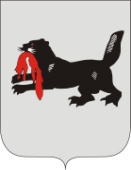 ИРКУТСКАЯ  ОБЛАСТЬТУЛУНСКАЯ РАЙОННАЯТЕРРИТОРИАЛЬНАЯ ИЗБИРАТЕЛЬНАЯ КОМИССИЯ            ----------------------------------------------------------------------------------РЕШЕНИЕ15 апреля 2013 г.                                                                              № 100/1201                                                         г.ТулунО формировании участковой  избирательной комиссииизбирательного участка № 1442      В соответствии со ст. 22, 27 Федерального Закона «Об основных гарантиях избирательных прав и права на участие в референдуме граждан Российской Федерации», решением Тулунской районной территориальной избирательной комиссии от 28.01.2013 г.   № 93/1174  «Об определении численного состава членов участковых избирательных комиссий с правом решающего голоса на территории муниципального образования «Тулунский район», а также рассмотрев поступившие предложения по кандидатурам в состав участковой избирательной комиссии избирательного участка № 1442, Тулунская районная территориальная избирательная комиссияРЕШИЛА:1. Сформировать участковую избирательную комиссию избирательного участка №1442, назначив в ее состав следующих членов избирательной комиссии с правом решающего голоса: -  Буянову Надежду Николаевну, 1952 года  рождения,  образование высшее профессиональное,  директора  МОУ "Азейская СОШ",  предложенную для назначения в состав комиссии собранием избирателей.-  Железнякову Ольгу Дмитриевну, 1974 года  рождения,  образование высшее профессиональное,  учителя  МОУ  "Азейская СОШ",  предложенную для назначения в состав комиссии Тулунским районным местным отделением Всероссийской политической партии «ЕДИНАЯ РОССИЯ»;-  Захватаеву Дарью Павловну, 1990 года  рождения,  образование среднее профессиональное,  бухгалтера  Общества с ограниченной ответственностью "ЛГ-Вест",  предложенную для назначения в состав комиссии Тулунским местным отделением Политической партии "Коммунистическая партия Российской Федерации";-  Лукьянцеву Ольгу Михайловну, 1973 года  рождения,  образование среднее профессиональное,  завхоза  МОУ "Азейская СОШ",  предложенную для назначения в состав комиссии собранием избирателей;-  Саламахину Олесю Александровну, 1985 года  рождения,  образование среднее профессиональное,    временно не работающую,  предложенную для назначения в состав комиссии собранием избирателей.2. Настоящее решение разместить на страничке Тулунской районной территориальной избирательной комиссии официального сайта администрации Тулунского муниципального района. Председатель территориальной  избирательной комиссииЛ.В. БеляевскаяСекретарь территориальнойизбирательной комиссииТ.А. Шагаева